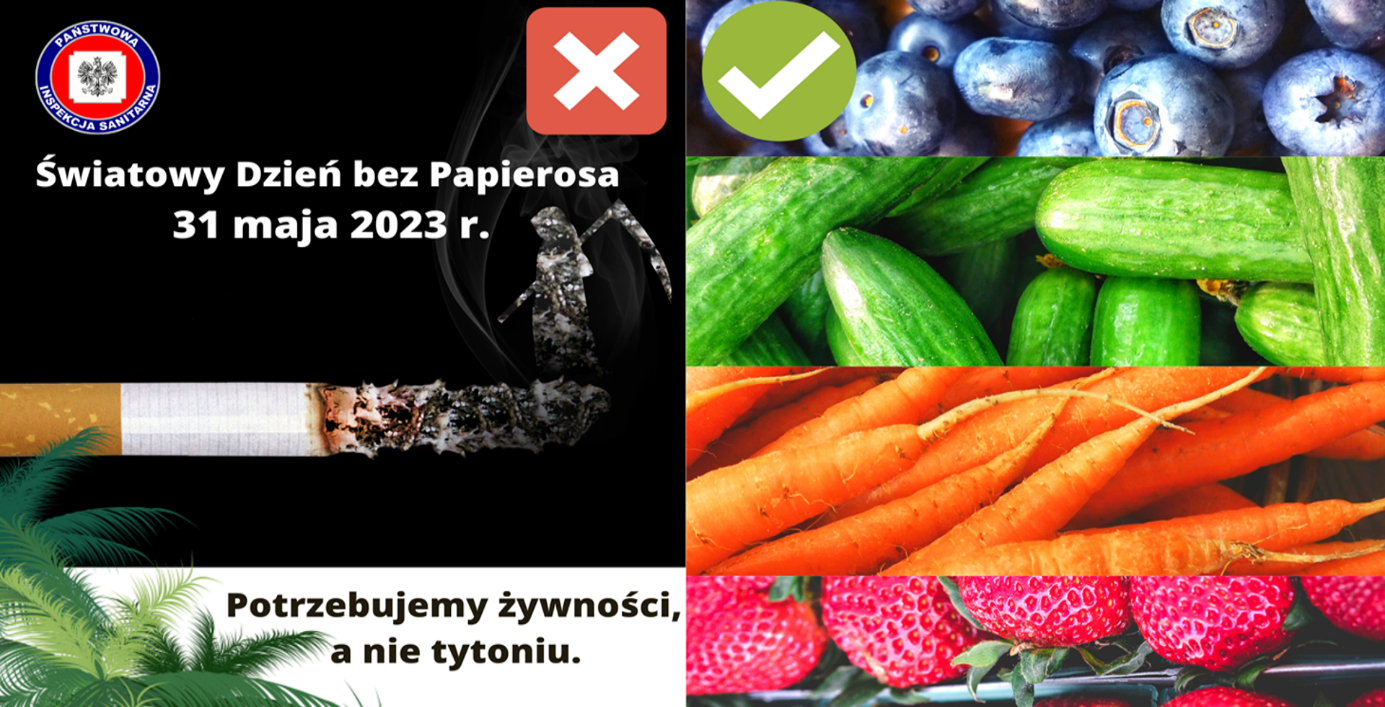 Światowy Dzień bez Tytoniu obchodzony jest każdego roku 31 maja - w tym dniuWHO stara się zwrócić uwagę opinii publicznej na kwestie zdrowotnych, społecznychi ekonomicznych skutków palenia tytoniu, koncentrując się za każdym razem na wybranymaspekcie tego złożonego problemu. Światowy Dzień bez Tytoniu został ustanowiony zewzględu na rosnącą liczbę osób uzależnionych oraz pacjentów ze schorzeniamiwywoływanymi paleniem papierosów. W tym roku Światowa Organizacja Zdrowia skupia sięna temacie: „Potrzebujemy żywności, nie tytoniu” - grunty, które dotychczas są przeznaczane pod uprawę tytoniu, można użyć korzystniej, by osiągnąć kolejny cel ONZ: „0 głodu na świecie”.Kampania WHO na rok 2023 zakłada przekonanie rolników uprawiających tytoń do zmianyupraw na żywnościowe.WHO informuje, że: Każdego roku na całym świecie pod uprawę tytoniu przekształca się około 3,5 milionahektarów ziemi. Uprawa tytoniu przyczynia się również do wylesiania 200 000hektarów rocznie. Uprawa tytoniu wymaga intensywnego stosowania pestycydów i nawozów, któreprzyczyniają się do degradacji gleby. Ponieważ tytoń zmniejsza żyzność gleby, grunty wykorzystywane pod uprawę tytoniuw szerszej perspektywie, w przypadku zmiany upraw na żywnościowe, dają uboższeplony.Palenie tytoniu niesie za sobą poważne skutki zdrowotne. W Polsce w wyniku choróbwywołanych paleniem tytoniu każdego dnia umiera 200 osób! Bank Światowy szacuje, żew Polsce koszt leczenia chorób wywoływanych dymem tytoniowym to 15 % całkowitychwydatków na leczenie.Palacze są szczególnie narażeni m.in. na:- nowotwory: płuc, krtani, przełyku, gardła, pęcherza, szyjki macicy, nerek, jamy ustnej,trzustki, żołądka,- choroby układu krążenia- chorobę niedokrwienną serca, zawał mięśnia sercowego,miażdżycę zarostową kończyn dolnych, nadciśnienie tętnicze, tętniaka aorty- choroby układu oddechowego - płuc (np. rozedma płuc), zapalenie oskrzeli, płuc,przewlekła obturacyjna choroba płuc.Palenie tytoniu nie tylko naraża na utratę zdrowia, ale i pogarsza wygląd skóry. Wcześniejwystępują zmarszczki, opóźnia się gojenie ran. Palenie zaostrza stan wielu schorzeń skóry (np. trądzik oraz łuszczycę), dermatolodzy mówią o „tytoniowej twarzy”. Palenie papierosów jest powodem przebarwień zębów, żółtych palców i nieświeżego oddechu.                  Światowa Organizacja Zdrowia szacuje, że w XX wieku z powodu palenia tytoniu zmarło 100 mln ludzi. Obecnie każdego roku liczba zgonów odtytoniowych na świecie przekracza 5 milionów.Rzucając palenie absolutnie niczego się nie traci, można tylko zyskać. Nagrodą jest lepszakondycja fizyczna, rzadsze infekcje dróg oddechowych, brak porannego kaszlu. Oddala sięperspektywa wielu chorób, które są następstwem palenia tytoniu. Najważniejsza jestmotywacja. Trzeba uświadomić sobie, że chociaż nie jest to łatwe możliwy jest sukces. Niewolno zrażać się chwilowym niepowodzeniem, nie wolno rezygnować i poddawać się. Wartoskorzystać z pomocy specjalistów.